REQUERIMENTO Nº 619/2018Requer informações acerca dos valores e destinação quantos às arrecadações com multas de trânsito no município de Santa Bárbara d´Oeste.                            Senhor Presidente,Senhores Vereadores, CONSIDERANDO que o Poder Legislativo Municipal, através de seus membros legalmente eleitos pela população, tem como uma de suas atribuições fiscalizarem o Poder Executivo Municipal no âmbito de seus atos, e ainda que o Poder Legislativo ocupa papel preponderante no controle e fiscalização dos negócios municipais;CONSIDERANDO os Princípios que regem a Administração Pública, descritos no artigo 37 da Constituição Federal;CONSIDERANDO que, a fim de contribuir com o debate sobre a gestão regionalizada de problemas comuns, cremos ser de extrema importância o acesso aos elementos orçamentários, bem como sua destinação;CONSIDERANDO por fim que é preciso ter transparência nos atos da Administração Pública, assim, é primordial dar ciência ao cidadão para que este obtenha as informações necessárias;REQUEIRO que, nos termos do Art. 10, Inciso X, da Lei Orgânica do município de Santa Bárbara d’Oeste, combinado com o Art. 63, Inciso IX, do mesmo diploma legal, seja oficiado o Excelentíssimo Senhor Prefeito Municipal para que encaminhe a esta Casa de Leis as seguintes informações: 1º) Com relação aos valores arrecadados com infrações de trânsito no ano de 2017, qual exatamente a destinação dos valores já recebidos? Informar detalhadamente a destinação dos valores arrecadados através das multas de trânsitos em 2017; Enviar planilha detalhada do local e onde foi destinado, aplicado e seu respectivo valor. 2º) Foi realizado alguma(s) melhoria(s) no município desse montante arrecadado? Sendo a resposta positiva informar quais; Sendo a resposta negativa, qual motivo; 3º) As informações quanto aos valores arrecadados com multa de trânsito, estão sendo mensalmente publicadas no site oficial da Prefeitura Municipal? Sendo a resposta negativa, justifique;4º) As informações referente aos valores arrecadados com multa de trânsito, estão atualizadas no site oficial da Prefeitura Municipal? As informações estão atualizadas até qual mês e ano?5º) Quanto a publicação no site oficial da Prefeitura Municipal, quais são as informações que constam  no relatório? Informar detalhadamente; 6º) Outras informações que julgar relevantes.Plenário “Dr. Tancredo Neves”, em 07 de maio de 2018.JESUS VENDEDOR-Vereador / Vice Presidente-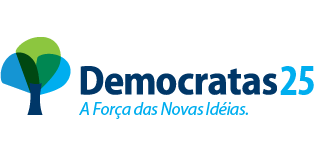 